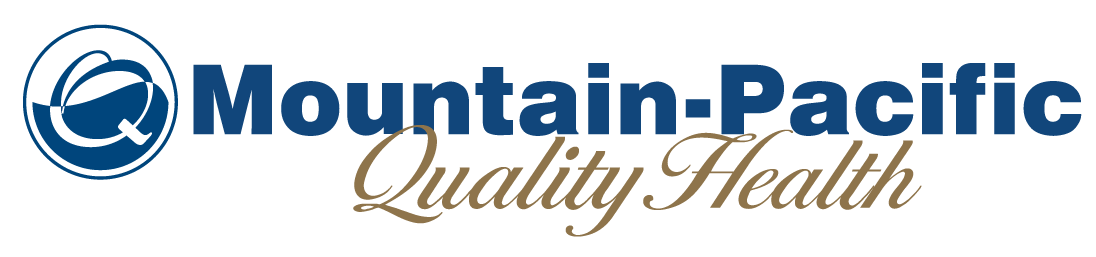 March 12, 2019Part-Time Nursing Position Missoula CountyTired of weekends & holidays?  Are you self-motivated with exceptional organization skills?  Want to set your own schedule and work out of your home? Mountain-Pacific Quality Health has a part-time position open in the Missoula area for a Registered Nurse who is currently licensed in Montana.  This position provides authorizations for the Medicaid Personal Assistance Services/Community First Choice program.  Limited in-state travel by car is required, primarily in Missoula County, to perform in-home evaluations.  Position requires self-motivation, organization, high degree of interpersonal skills, as well as good computer and typing skills.  Experience with Montana in-home services and/or long-term care is preferred.  The position is part-time, Monday through Friday with full benefits.  Apply online at www.mpqhf.org.  EEOE